Международная научно-практическая конференция«Перспективы науки и общества в условиях инновационного развития»26 марта 2019 г. начальник отдела методического обеспечения КГБОУ ДПО «Красноярский краевой центр профориентации и развития квалификаций», консультант-методист по финансовой грамотности Бенькова Оксана Анатольевна приняла участие в Международной научно-практической конференции «Перспективы науки и общества в условиях инновационного развития», организованной Международным центром инновационных исследований «OMEGA SCIENCE» (г. Волгоград). В рамках секции «Экономические науки» Оксаной Анатольевной был представлен доклад «Повышение финансовой грамотности населения в Красноярском крае». Участие в конференции подтверждено сертификатом. По итогам конференции опубликована статья в сборнике материалов конференции. 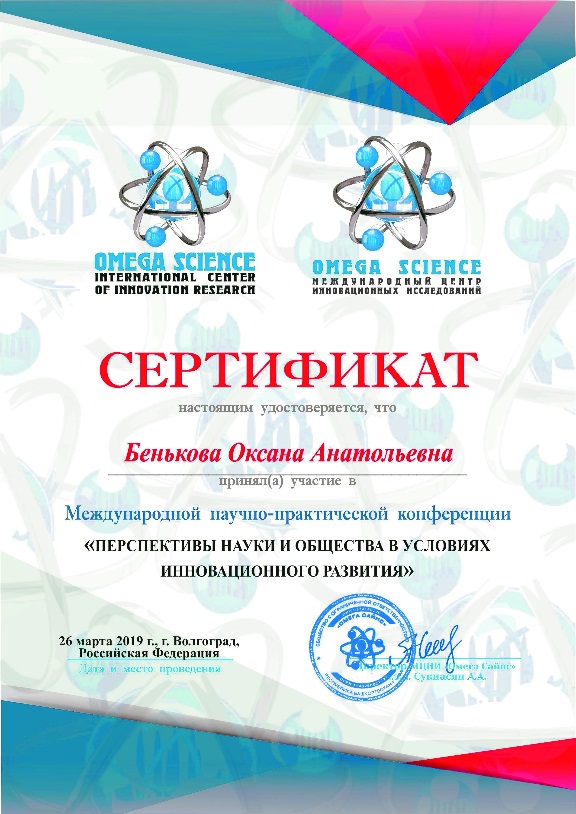 